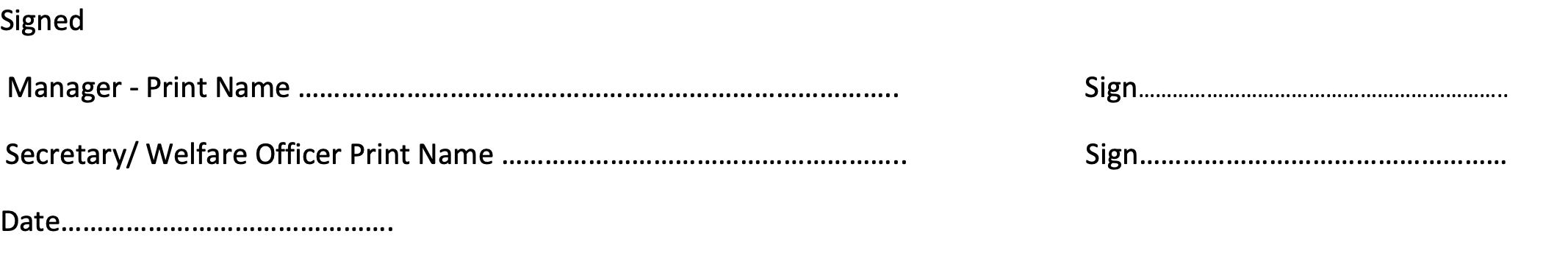 		ST IVES TOWN FC COVID-19RETURN TO FOOTBALL  GRASSROOTS ACTIVITES RISK ASSESSMENT – July 18th – Up DateTEAM - 		ST IVES TOWN FC COVID-19RETURN TO FOOTBALL  GRASSROOTS ACTIVITES RISK ASSESSMENT – July 18th – Up DateTEAM - 		ST IVES TOWN FC COVID-19RETURN TO FOOTBALL  GRASSROOTS ACTIVITES RISK ASSESSMENT – July 18th – Up DateTEAM - 		ST IVES TOWN FC COVID-19RETURN TO FOOTBALL  GRASSROOTS ACTIVITES RISK ASSESSMENT – July 18th – Up DateTEAM - 		ST IVES TOWN FC COVID-19RETURN TO FOOTBALL  GRASSROOTS ACTIVITES RISK ASSESSMENT – July 18th – Up DateTEAM - 		ST IVES TOWN FC COVID-19RETURN TO FOOTBALL  GRASSROOTS ACTIVITES RISK ASSESSMENT – July 18th – Up DateTEAM - 		ST IVES TOWN FC COVID-19RETURN TO FOOTBALL  GRASSROOTS ACTIVITES RISK ASSESSMENT – July 18th – Up DateTEAM - HAZARDRISK GROUPRISKCONTROL MEASURES(Describe the existing workplace precautions andrisk control systems in place)Residual Risk Rating HIGHMEDLOWAre Existing Controls Adequate?Are Existing Controls Adequate?HAZARDRISK GROUPRISKCONTROL MEASURES(Describe the existing workplace precautions andrisk control systems in place)Residual Risk Rating HIGHMEDLOWYesNo*Lack of Consent to Train and Play matchesEveryoneSpread of InfectionCheck the Club have given sanction to commence training and matchesThe Club will issue a consent form for parents to complete before training / matches can commence.The Club will issue to all parents a guide on how the training/ matches will run.Only players who are consented can train/ playNo Players are allowed to turn up to train or play without prior warning to the Manager/ CoachThe Club will designate a Covid 19 OfficerA register of attendance will be kept for training and matches. These will be sent to the Club Secretary after every training / match (Track and Trace)Managers/ Coaches/ will be provided with the Covid 19 Safeguarding update. FacilitiesEveryoneSpread of InfectionChanging rooms are not to be accessed. No shower facilities to be used.Players to come to training in their kitAll equipment must be cleaned pre training/ during / after. This includes Balls, cones, poles, goal posts and corner flag polesVenue Risk Assessment to be undertaken by external Facilities provider and a copy provided to the club secretary any additional items highlighted and that assessment will be incorporated into these risk assessments.Travelling / Arriving to Training/ matchesEveryone Spread of Infection due to close contactManagers must only travel with members of their own household only if car sharing is required the number in the vehicle should be kept to a minimum, masks should be worn by all and vehicle windows kept open to promote ventilationAny necessary messages will be emailed to the Manager/ Coach. No letters or note will be accepted.Social Distancing should be enforced with all adults.No more than 30 players including managers/ coaches to all training sessions/matches per bubblePlayers should remain in the same bubble and not to mix up. Check with the players/ parents have they had :High temperatureDeveloped a new continuous coughShortness of BreathLoss of sense of taste or smellIf any of these then the player/ parent must leave the training/ match area and isolate and contact NHS Track and TraceAll player must complete a self health assessment       prior to every match/ training either online or paper       version. To be given to the manager/ coach on                   arrival to the venue. This will form part of the       attendance logIf participants do have to travel with people outside their household or support bubble theyshould try to:• Share the transport with the same people each time;• Keep to small groups of people at any one time;• Open windows for ventilation;• Face away from each other;• Clean the car between journeys using standard cleaning products – including doorhandles and other areas that people may touch;• Ask the driver and all passengers to wear a face covering;• Consider seating arrangements to maximise distance between people in the vehicle• Wash hands for at least 20 seconds or sanitise hands often, and always when exiting orre-entering the vehicle;• When finishing the journey participants should wash their hands for at least 20 seconds or sanitise their hands as soon as possible.Manager/ Coach receiving child from ParentManager/ CoachSpread of Infection due to close contactManager/ Coach will direct children to immediately proceed to their Training area on arrival from where they will be directed to use the hand sanitiser available in each First Aid KitEnsure social distancing between players at all times when not doing active contact training/ activitesTraining/ match set-up  Everyone Spread of Infection due to close contactBe aware after low or no activity the players will be prone to injurySharing of equipment should be avoided Players to bring their own hand sanitizer.Contact training can take place Pre-match handshake should not happen. Instead players will be asked to hand-sanitise before kick-off;Team talk huddles should not take place. Team talks can take place, as long as social distancing is observed and held outdoors where possible;Warm-ups/cool-downs should always observe social distancing; Coaches, other team staff and substitutes are allowed, but must also always observe social distancing on touchlines/dug-outs. Social-distancing must also be observed during interactions when a substitution is being made; Match preparation meetings by officials should be held by video call;Set plays – free kicks: referees and coaches should encourage players to get on with the game and not unnecessarily prolong set play set-up, such as defensive walls; Set plays – corners should also be taken promptly to limit prolonged close marking and goal posts should be wiped down before matches , after matches and at half time.Goal celebrations should be avoided;Interactions with referees and match assistants should only happen with players observing social distancing;Small-sided football should be modified to provide more regular hygiene breaks in activity. Players should be discouraged from touching boards at any time, with tackling against boards discouraged. Referees should consider stopping play when this happens.Youth football coaches are encouraged to limit persistent close proximity of participants during match play (where young participants may be more likely to cluster around the ball) and provide regular hygiene breaks in activity.During training/ matchesManagers/ Coaches Spread of Infection due to close contactManagers / Coaches must keep a safe distance at all times when training where able Where children may require extra assistance a 1 metre rule must try to be enforced.Players to refrain from SpittingPlayers to avoid shoutingSet plays: players are encouraged to avoid unnecessarily long set-up or close marking.Other modifications apply to specific situations, such as goal celebrations being discouraged.If a player becomes symptomatic during the session they will need to be immediately removed from the session and taken home asap.When the ball goes out of play it is to be retrieved by participant using their feet. No spectators are to retrieve the ballYouth football coaches are encouraged to limit persistent close proximity of participants during match play and training.Observing rigorous hygiene standardsSpectator groups should be limited to six people per group and spread out Match fee payments should be cashless by bacs on the same dayChildren requiring using the toilet in Training EveryoneInfection Control Inform the child of the importance of washing their hands after using the toilet and where possible on their return to the Training/ matches session use the hand sanitiser. Players will only be allowed to visit the toilet one at a time.Break in Training for discussionChildren Spread of Infection due to close contactChildren informed again of the importance of social distancing whilst outside. . RefreshmentsEveryoneSpread of Infection due to close contactAll players will be expected to bring their own drink bottles. They must be labelled to ensure no sharing of drinks occurThe Managers will not supply water bottles for group use.First Aid & MedicationEveryoneFirst Aid Procedures First Aiders must always wear gloves when administering first aid procedures. Any dressings used to be double bagged.Where any medications are required such as inhalers the players must self-administer.After any activityAllSpread of infectionHands should be washed at the earliest opportunity and personal equipment should be wiped down with a disinfectant.Unless absolutely necessary, participants should take their kit home and wash it themselves, or by family members. Post activity showers should be taken at home.Everyone must continue to maintain social distancing including in any facilities where groups of people congregate (e.g. clubhouses).Everyone should leave following the traffic-flow system the club or facility provider has put place.Anyone who becomes infected after training/matches should inform the club Secretary and report this to the NHS test and trace systemPlayer who are upset Manager/ CoachSpread of Infection due to close contactWhere a player is upset it is advised still trying to maintain a safe distance whilst offering comfort to child. Encourage child to use a tissue to wipe eyes/nose etc. Wash hands after contact Children with behavioural issues Manager/ CoachSpread of Infection due to close contact Where possible allow the player to vent their frustrationsWhere possible allow player to be in a supervised space on their own or outside  Collection of the players.Managers/ CoachesSpread of Infection due to close contactSystem in place with one manager/ Coach supervising outside to inform parents to observe the  social distancing guidelines.Player released when parent is seen and acknowledgedCommunicationManager/ CoachSpread of Infection due to close contactParents will be informed that the majority of conversations with Managers and coaches will be via phone or email or if this is not possible a meeting will be arranged and social distancing rules observed. Parents will be discouraged in congregating and reminded of social distancing NHS Track and TraceAllClubs and facility providers must support NHS test and trace efforts by collecting name and contact information on participants at both training and matches.This information should be stored for a minimum of 21 days in-line with the Government Recreational Team Sport Framework and collected/processed in accordance with the DataProtection Act 2018 and in line with GDPR principles. It should be used only for the purposeof NHS test and trace.Clubs and facility providers should follow current UK Government NHS test and traceguidance